CỘNG HÒA XÃ HỘI CHỦ NGHĨA VIỆT NAMĐộc lập – Tự  do – Hạnh phúc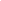 Ninh Bình, ngày……tháng……năm 202…ĐƠN XIN NGHỈ HỌC TẠM THỜI              Kính gửi: Thầy Hiệu trưởng trường Đại học Hoa LưPhòng Chính trị & Công tác học sinh, sinh viênTrưởng Khoa:……………………………………………..Em tên là:………………………………………….MSSV:……………………..Sinh ngày……tháng……. năm ………..	Tại:……………………………………Hiện đang học lớp:……………………..	Khoa:…………………………………Hộ khẩu thường trú:…………………………………………………………….Số điện thoại liên hệ:……………………………………………………………...Kính mong Thầy Hiệu trưởng cho phép em được nghỉ học tạm thời từ ngày  ……tháng……năm 20… đến ngày…..tháng…… năm 20… Lý do:…………………………………………………………………………….……………………………………………………………………………………Em cam kết thực hiện đầy đủ các quy chế, quy định hiện hành của Trường, Khoa và lớp, đi học và ghi chép bài học đầy đủ sau khi nghỉ học.Trân trọng cảm ơn!Thời gian P.CT&CTHSSV nhận đơn: ......../........./20......Người nhận(Ký và ghi rõ họ tên)Ý kiến của Ban cán sự lớpNgười làm đơn(Ký và ghi rõ họ tên)Ý kiến của GVCNXác nhận của Khoa